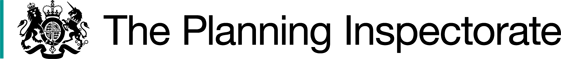 Inquiry Timetable v5 (subject to change)APPEAL: APP/V1505/W/21/3285386 Site: Eastgate Shopping Centre, 85 Southernhay, BasildonProposed development (in summary):Outline application (all matters reserved) for the part-demolition and redevelopment of the Eastgate Centre and neighbouring land to provide a mix of town centre uses, including residential units, retail and commercial floorspace and reconfiguration of car parking; new public realm, footpaths and walkways, landscaping, open spaces, and other associated physical works.Day 1 – Tuesday 2 August 2022Day 2 – Wednesday 3 August 2022
Day 3 – Thursday 4 August 2022Day 4 – Friday 5 August 2022Day 5 – Tuesday 9 August 2022Day 6 – Thursday 11 August 2022
Note:
All timings are approximate
Mark DakeyneINSPECTOR8 August 2022Morning  Afternoon  10.00 – 11.00 Inspector’s introduction and opening statements11.30 – 13.00 Presentation of scheme by appellant14.00 – 15.00 Interested Parties15.30 – 17.00 EIC of Paul Reynolds (Council’s witness on design, townscape, and heritage)Morning  Afternoon  09.30 – 13.00 XE Paul Reynolds14.00 – 15.30 XE Paul Reynolds continued15.30 – 16.30 EIC of Laurie Handcock (appellant’s witness on townscape and heritage)16.00 – 17.00 XE of Laurie HandcockMorning Afternoon 09.30 – 10.15 EIC of Laurie Handcock continued10.15 – 13.00 XE of Laurie Handcock 14.00 – 15.00 XE of Laurie Handcock continued 15.30 – 16.00 EIC of Brian Tracey (appellant’s witness on design)Morning  Afternoon 09.15 – 12.00 XE of Brian Tracey12.15 – 14.15 – Housing land supply roundtable discussionTravelMorning  Afternoon 09.30 – 13.00 EIC and XE of Elizabeth Reynolds (Council’s planning witness)14.00 – 17.00 EIC and XE of John Mumby (appellant’s planning witness)Morning  Afternoon 09.30 – 11.00 - Round table discussions   on S106 obligations and conditions11.30 – 13.30 ClosingsReserve